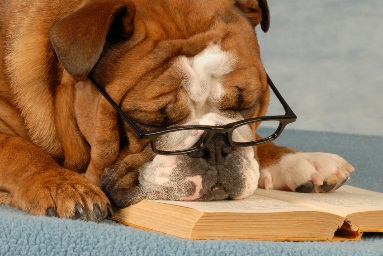 The following are the rules of the classroom. They are not negotiable. After going over these rules, you will sign the document acknowledging that you understand them.Be on time to classCome prepared (planner, headphones, flashdrive, notebook, and pencil)Always to your BEST workAsk questions when confused but raise your hand and wait to be called onUse positive language onlyRespect other’s property. Keep hand and feet to yourselfKeep the classroom cleanAlways help with your mouth not the mouseMake sure you get your assignments if you missed.  No LATE workConsequencesFirst offense is a warningSecond offense is a day off the computer and written work to complete your assignmentThird offense is a week off the computer and a write upAutomatic write upTouching another person computer, deleting another students work, or shutting off another person’s computerRefusal to do the work that has been assignedGoing online without permissionI have gone over the rules and understand._____________________________________________Student’s Name